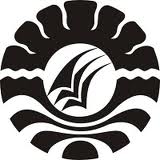 PENERAPAN MODEL PEMBELAJARAN KOOPERATIF TIPE THINK PAIR AND SHARE (TPS) UNTUK MENINGKATKAN HASIL BELAJAR SISWA PADA MATA PELAJARAN IPS KELAS V SD INPRES BULOGADING II  KECAMATAN BONTONOMPO KABUPATEN GOWASKRIPSIDiajukan untuk Memenuhi Sebagian Persyaratan Guna Memperoleh Gelar Sarjana Pendidikan pada Program Studi Pendidikan Guru Sekolah DasarStrata Satu (S1) Fakultas Ilmu Pendidikan Universitas Negeri MakassarRISWAN 1247042033PROGRAM STUDI PENDIDIKAN GURU SEKOLAH DASARFAKULTAS ILMU PENDIDIKANUNIVERSITAS NEGERI MAKASSAR2016KEMENTERIAN PENDIDIKAN DAN KEBUDAYAAN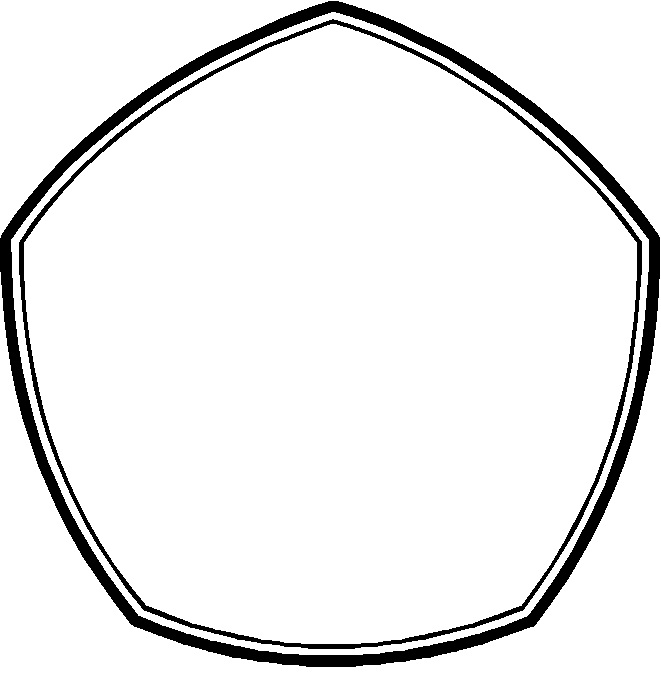 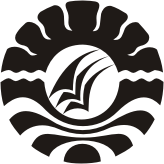 UNIVERSITAS NEGERI MAKASSAR FAKULTAS ILMU PENDIDIKAN PROGRAM STUDI PENDIDIKAN GURU SEKOLAH DASARAlamat: Kampus UNM Tidung Jl. Tamalate 1Telepon: 0411 883076 - 0411 884457Laman: www.unm.ac.idPERSETUJUAN PEMBIMBINGSkripsi dengan judul “Penerapan Model Pembelajaran Kooperatif Tipe Think Pair And Share (Tps) Untuk Meningkatkan Hasil Belajar Siswa Pada Mata Pelajaran IPS Kelas V SD Inpres Bulogading II  Kecamatan Bontonompo Kabupaten Gowa”.Atas nama:Nama		: Riswan Nim		: 1247042033Jurusan/Prodi	: Pendidikan Guru Sekolah DasarFakultas	: Ilmu PendidikanSetelah diperiksa dan diteliti, telah memenuhi syarat untuk diujikan.          Makassar,      Juli 2016        Pembimbing I						 Pembimbing IIDra. Nurhaedah, M.Si  			    	    Drs. Latri Aras. S.Pd., M.PdNIP. 19570922 198511 2 001		                	    NIP. 19620630 198703 1 002Disahkan Oleh:Ketua Prodi PGSD FIP UNMAhmad Syawaluddin, S.Kom., M.Pd     NIP. 19741025 200604 1001PERNYATAAN KEASLIAN SKRIPSISaya yang bertandatangan di bawah ini:Nama			:  RiswanNim			:  1247042033Jurusan/UPP		:  PGSD/ PGSD MakassarJudul Skripsi	: Penerapan Model Pembelajaran Kooperatif Tipe Think Pair And Share (Tps) Untuk Meningkatkan Hasil Belajar Siswa Pada Mata Pelajaran IPS Kelas V SD Inpres Bulogading II  Kecamatan Bontonompo Kabupaten GowaMenyatakan dengan sebenarnya bahwa skripsi yang saya tulis ini benar merupakan karya sendiri dan bukan merupakan pengambilalihan tulisan atau pikiran orang lain yang saya akui sebagai hasil tulisan atau pikiran sendiri.Apabila dikemudian hari terbukti atau dapat dibuktikan bahwa skripsi ini hasil jiblakan, maka saya bersedia menerima sanksi atas perbuatan tersebut sesuai dengan ketentuan yang berlaku.              Makassar,    Agustus 2016Yang Membuat Pernyataan,RiswanNIM. 1247042033MOTO “Hidup itu pilihan dan hidup itu butuh perjuangan”Suatu saat nanti akan ku buktikan, aku bisa jadi seseorang yang sukses dan kubuat kedua orangtuaku bangga telah melahirkanku ke dunia ini  (Riswan)Dengan segala kerendahan hatiKuperuntukkan karya ini kepada Almamater, Bangsa dan Agamaku serta untuk orangtuaku dan  keluargaku yang tulus dan ikhlas selalu berdoa dan membantubaik moril maupun materil demi  keberhasilan penulisABSTRAKRiswan. 2016. Penerapan Model Pembelajaran Kooperatif Tipe Think Pair And Share (Tps) Untuk Meningkatkan Hasil Belajar Siswa Pada Mata Pelajaran IPS Kelas V SD Inpres Bulogading II  Kecamatan Bontonompo Kabupaten Gowa. Skripsi. Dibimbing oleh Dra. Nurhaedah, M.Si  dan Drs. Latri Aras. S.Pd., M.Pd. Program Studi Pendidikan Guru Sekolah Dasar Fakultas Ilmu Pendidikan Universitas Negeri Makassar.Masalah dalam penelitian ini adalah rendahnya hasil belajar IPS Kelas V SD Inpres Bulogading II  Kecamatan Bontonompo Kabupaten Gowa sehingga rumusan masalah dalam penelitian ini adalah bagaimanakah penerapan model pembelajaran kooperatif tipe Think Pair And Share (TPS) untuk meningkatkan hasil belajar siswa pada mata pelajaran IPS kelas V SD Inpres Bulogading II  Kecamatan Bontonompo Kabupaten Gowa. Tujuan penelitian ini adalah mendeskripsikan penerapan model pembelajaran kooperatif tipe Think Pair And Share (TPS) untuk meningkatkan hasil belajar siswa pada mata pelajaran IPS kelas V SD Inpres Bulogading II  Kecamatan Bontonompo Kabupaten Gowa. Pendekatan yang digunakan adalah pendekatan kualitatif dan jenis penelitian ini adalah penelitian tindakan kelas yang dilaksanakan sebanyak dua siklus dan setiap siklus dilaksanakan dua kali pertemuan. Setiap siklus melalui 4 tahap yaitu tahap perencanaan, tindakan, observasi dan refleksi. Fokus penelitian ini adalah penerapan model pembelajaran kooperatif tipe Think Pair Share (TPS)  dan hasil belajar IPS siswa. Subjek penelitian ini adalah guru dan siswa kelas V yang berjumlah 24 siswa . Teknik pengumpulan data dalam penelitian ini adalah observasi, tes dan dokumentasi. Teknik analisis data yang digunakan dalam penelitian ini adalah teknik analisis kualitatif dan kuantitatif. Hasil penelitian menunjukkan bahwa hasil belajar IPS melalui pembelajaran kooperatif tipe Think Pair Share (TPS)  mengalami peningkatan yaitu pada siklus I berada pada kategori Kurang (K) dan siklus II berada pada kategori Sangat baik (SB). Kesimpulan dalam penelitian ini adalah bahwa penerapan model pembelajaran kooperatif tipe Think Pair Share (TPS)  dapat meningkatkan hasil belajar siswa pada mata pelajaran IPS kelas V SD Inpres Bulogading II Kecamatan Bontonompo Kabupaten Gowa.PRAKATAPuji dan syukur penulis panjatkan kehadirat Allah SWT atas limpahan rahmat, hidayat dan kasih sayang-Nya, sehingga skripsi yang berjudul “Penerapan Model Pembelajaran Kooperatif Tipe Think Pair And Share (Tps) Untuk Meningkatkan Hasil Belajar Siswa Pada Mata Pelajaran IPS Kelas V SD Inpres Bulogading II  Kecamatan Bontonompo Kabupaten Gowa” dapat diselesaikan sesuai dengan waktu yang direncanakan. Salawat dan salam tetap tercurahkan kepada junjungan Nabi Muhammad SAW sebagai rahmatan lil alamin.Penulisan skripsi ini merupakan salah satu syarat untuk menyelesaikan studi dan mendapat gelar Sarjana Pendidikan (S.Pd) pada Program Studi Pendidikan Guru Sekolah Dasar Fakultas Ilmu Pendidikan Universitas Negeri Makassar. Penulis menyadari bahwa dalam proses penulisan skripsi ini banyak mengalami kendala, namun berkat bantuan, bimbingan, kerjasama dari berbagai pihak dan berkah dari Allah SWT sehingga kendala-kendala yang dihadapi tersebut dapat diatasi. Untuk itu penulis menyampaikan ucapan terima kasih kepada Dra. Nurhaedah, M.Si. Sebagai pembimbing I dan Drs. Latri Aras. S.Pd., M.Pd sebagai pembimbing II yang telah dengan sabar, tulus dan ikhlas meluangkan waktu, tenaga, dan pikiran untuk memberikan bimbingan, arahan, dan saran-saran yang berharga kepada penulis selama menyusun skripsi.Pada kesempatan ini penulis juga menyampaikan ucapan terima kasih kepada:Prof. Dr. Husyain Syam , M.TP. selaku Rektor Universitas Negeri Makassar yang telah memberi peluang mengikuti proses perkuliahan pada Program Studi Pendidikan Guru Sekolah Dasar Fakultas Ilmu Pendidikan Universitas Negeri Makassar.Dr. Abdullah Sinring, M.Pd. sebagai Dekan FIP UNM; Dr. Abdul saman, M.Si.,Kons. sebagai PD I FIP UNM; Drs. Muslimin., M.Ed. sebagai PD II FIP UNM; Dr. Pattaufi., S.P d.,M.Si. sebagai PD III,dan  Dr. Parwoto, M.pd sebagai PD IV yang telah memberikan pelayanan akademik, administrasi dan kemahasiswaan selama proses pendidikan dan penyelesaian studi.Ahmad Syawaluddin, S.Kom., M.Pd dan Muh. Irfan, S.Pd, M.Pd. selaku Ketua dan Sekretaris  Prodi PGSD yang telah mengizinkan, memberikan kesempatan kepada penulis untuk melaksanakan penelitian dan menyiapkan sarana dan prasarana yang dibutuhkan selama menempuh pendidikan Program Studi PGSD FIP UNM.Dra. Hj. Rosdiah Salam, M.Pd. selaku ketua UPP PGSD Makassar FIP UNM  yang dengan sabar, mengajar, memberikan dukungan, arahan, motivasi, dan semangat kepada penulis selama menempuh pendidikan di Program S1.Bapak dan Ibu Dosen UPP PGSD Makassar FIP UNM yang telah memberikan bekal ilmu pengetahuan sehingga penulis dapat melaksanakan penelitian dan menyelesaikan studi dengan baik.Pegawai/Tata Usaha Program Studi PGSD FIP UNM atas segala perhatiannya dan layanan akademik, administrasi, dan kemahasiswaan sehingga perkuliahan serta penyusunan skripsi berjalan lancar.  Mansyur. M.S.Pd dan H.Burhanuddin, S.Pd. selaku kepala sekolah dan guru kelas V SD Inpres Bulogading II Kecamatan Bontonompo Kabupaten Gowa yang telah banyak membantu kelancaran dalam pelaksanaan penelitian.Teristimewa kepada kedua Orang Tuaku, Saudaraku dan Keluarga Besarku yang telah memberi curahan motivasi, dorongan, dukungan  dan doa yang tiada hentinya kepada penulis sehingga penulis dapat menyelesaikan pendidikan dengan baik.Semoga semua kebaikan yang telah diberikan oleh Bapak dan Ibu serta semua pihak yang telah membantu dalam skripsi ini, penulis mendoakan semoga mendapat balasan yang berlipat ganda dan menjadi amal sholeh di hadapan Allah SWT. Terakhir penulis menyadari bahwa skripsi ini masih banyak memiliki kekurangan, sehingga dengan segala kerendahan hati penulis mengharapkan saran dan kritik yang bersifat membangun demi kesempurnaan skripsi ini. Semoga skripsi ini dapat bermanfaat bagi kita semua. Amin.Makassar,   Agustus 2016PenulisRiswanDAFTAR ISI										HalamanHALAMAN JUDUL 	iPERSETUJUAN PEMBIMBING	iiPERNYATAAN KEASLIAN SKRIPSI  	iiiMOTO	ivABSTRAK	vPRAKATA	viDAFTAR ISI	ixDAFTAR TABEL	xiDAFTAR GAMBAR	xiiDAFTAR LAMPIRAN	xiiiBAB I PENDAHULUANLatar Belakang Masalah	1Rumusan Masalah	6Tujuan Penelitian	6Manfaat Hasil Penelitian	6BAB II KAJIAN PUSTAKA KERANGKA PIKIR DANHIPOTESIS TINDAKANKajian Pustaka	8Pembelajaran Kooperatif tipe Think Pair Share (TPS)	8Hasil Belajar	16Hakikat Pembelajaran IPS di Sekolah Dasar	20Kerangka Pikir	22Hipotesis Tindakan	25BAB III METODE PENELITIANPendekatan dan Jenis Penelitian	26Fokus Penelitian	27Setting dan Subjek Penelitian	27Rancangan Tindakan  Penelitian	28Teknik dan Prosedur Pengumpulan Data	32Teknik Analisis Data dan Indikator Keberhasilan	32BAB IV HASIL PENELITIAN DAN PEMBAHASANHasil Penelitian	35Pembahasan 	60BAB V KESIMPULAN DAN SARANKesimpulan	64Saran 	64DAFTAR PUSTAKA	66LAMPIRAN	DOKUMENTASI PENELITIAN						        RIWAYAT HIDUPDAFTAR TABELNomor				          Judul				        Halaman3.1.        Indikator Keberhasilan Keterlaksanaan Pembelajaran                           33	353.2.        Indikator Keberhasilan Hasil Belajar                                                     34353535           335         3535DAFTAR GAMBARNomor	  			             Judul                                             Halaman2.1.       Bagan Kerangka Pikir                                                                         23	   3.1.       Alur Penelitian Tindakan Kelas                                                          28DAFTAR LAMPIRANNomor 				Judul				        Halaman      Rencana Pelaksanaan Pembelajaran (RPP) Siklus I Pertemuan I             68   Lembar Kerja Siswa (LKS) Siklus I Pertemuan I                                     74	Rencana Pelaksanaan Pembelajaran (RPP) Siklus I Pertemuan II            76  7     Lembar Kerja Siswa (LKS) Siklus I Pertemuan II	  81Lembar Observasi Guru Siklus I Pertemuan I	  82Lembar Observasi Siswa Siklus I Pertemuan I	  84Lembar Observasi Guru Siklus I Pertemuan II	  86Lembar Observasi Siswa Siklus I Pertemuan II	  88Soal Tes Hasil Belajar Siklus I	  90Data Hasil Tes Belajar Siswa Siklus I	  93Data Deskripsi Frekuensi Nilai Tes Hasil Belajar Siswa Siklus I     	  95Rencana Pelaksanaan Pembelajaran (RPP) Siklus II Pertemuan I	  96Lembar Kerja Siswa (LKS) Siklus II Pertemuan I       	  103Rencana Pelaksanaan Pembelajaran (RPP) Siklus II Pertemuan II	  105Lembar Kerja Siswa (LKS) Siklus II Pertemuan II	  112Lembar Observasi Guru Siklus II Pertemuan I	  113Lembar Observasi Siswa Siklus II Pertemuan I	  115Lembar Observasi Guru Siklus II Pertemuan II	  117Lembar Observasi Siswa Siklus II Pertemuan II	  119Soal Tes Hasil Belajar Siklus II	  121Data Hasil Tes Belajar Siswa Siklus II	  124Data Deskripsi Frekuensi Nilai Tes Hasil Belajar Siswa Siklus II	  126Rekapitulasi Tes Hasil Belajar Siswa Siklus I dan II                                127      Dokumentasi  Penelitian                                                                           14530  Surat Ijin Penelitian dari Universitas Negeri Makassar                              Surat Ijin Penelitian dari Pemerintah Sulawesi Selatan                              Surat Ijin Penelitian dari Pemerintah Kabupaten Gowa                             Surat Keterangan Telah Melaksanakan Penelitian                                     Daftar Riwayat Hidup